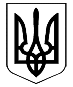                   ВЕЛИКОДИМЕРСЬКА СЕЛИЩНА РАДАБРОВАРСЬКОГО РАЙОНУ КИЇВСЬКОЇ ОБЛАСТІР І Ш Е Н Н Я Про затвердження проекту землеустроющодо відведення земельної ділянки           у разі зміни її цільового призначеннягр. Резніку В.В.        Розглянувши проект землеустрою щодо відведення земельної ділянки у разі зміни їх цільового призначення гр. Резніку Віталію Вікторовичу з ведення особистого селянського господарства на землі промисловості (для розміщення та експлуатації основних підсобних і допоміжних будівель та споруд будівельних організацій та підприємств) в смт Велика Димерка площею 1,3500 га, розроблений ДП «Науково-дослідний  інститут землеустрою» та керуючись ст. 26 Закону України «Про місцеве самоврядування в Україні», ст. 50 Закону України «Про землеустрій», п. 5 ст. 16 Закону України «Про державний земельний кадастр», ст. ст. 118, 122, 123, 186-1 Земельного кодексу України, враховуючи позитивні висновки та рекомендації постійної депутатської комісії з питань земельних відносин та охорони навколишнього природного середовища, селищна радаВ И Р І Ш И Л А:1. Затвердити проект землеустрою щодо відведення земельної ділянки у разі зміни її цільового призначення гр. Резніку Віталію Вікторовичу з ведення особистого селянського господарства на землі промисловості (для розміщення та експлуатації основних підсобних і допоміжних будівель та споруд будівельних організацій та підприємств) в смт Велика Димерка площею 1,3500 га, розроблений ДП «Науково-дослідний  інститут землеустрою».2. Змінити цільове призначення земельної ділянки з ведення особистого селянського господарства на землі промисловості (для розміщення та експлуатації основних підсобних і допоміжних будівель та споруд будівельних організацій та підприємств) в смт Велика Димерка площею 1,3500 га, яка належить Резніку Віталію Вікторовичу, кадастровий номер 3221281201:01:111:0008.3. Затвердити розрахунок розміру відшкодування втрат сільськогосподарського виробництва, спричинених зміною цільового призначення земельної ділянки із земель сільськогосподарського призначення (для ведення особистого селянського господарства) на землі для будівництва складського комплексу, що є власністю гр. Резніка Віталія Вікторовича, знаходиться в межах селища Велика Димерка, в розмірі 34506 гривень.4. Гр. Резніку Віталію Вікторовичу приступити до використання земельної ділянки за цільовим призначенням після реєстрації речового права на земельну ділянку та отримання правовстановлюючих документів на земельні ділянки.Селищний голова                                                                          А.Б. Бочкарьовсмт Велика Димерка27 квітня 2018 року№ 173 VІІI – VІІ